Ahoj sedmáci,Vítám Vás při další hodině matematiky,
             ti, kteří se teď probrali – po několika intervencích ze strany mé i vašich třídních učitelů - chci ujistit,že známka za 2.pololetí bude souhrn toho,co jste nasbírali za měsíc „normální“ a tři měsíce online výuky/nulová aktivita u některých z vás je pro mě zarážející,nicméně je to váš boj /..pvh 5 xkrát?Na začátku byl měsíc prostor pro aklimatizaci a dobrovolné opakování,
zbytek už byl jen na Vás….pokud teď podléháte panice a chcete mi začít posílat pracovní listy z března,tak zadržte,ty mají být totiž založeny u vás doma v deskách ke konrole /až se uvidíme = s největší pravděpodobností v září /i s daty vypracování!!!
Nová látka a úkoly s nimi spojené měly vždy následující týden řešení na stránkách vašich tříd,takže též už netřeba posílat zpětně,možno si logicky zkontrolovat sám.Jdem na to
1.sešit,číslo hodiny,datum a nadpis VÝPOČET PROCENTOVÉ ČÁSTI
2.učebnice str 237/nejdřív se znovu podívej na modrý rámeček a pokud není v sešitě,tak teď je nejvyšší čas ho tam přepsat /uvědom si že 1 %= 1/100=0,01 z nějakého celku/
3.zapiš si řešený příklad  5% z 300….pouze variantu za b)!!!!
4.pusť si video,zapisuj příklady a počítej současně s výkladem- než ho však zapnete,-jsou tam 2 vyřešené úlohy – vás bude zajímat vždy pouze ten 1.způsob!!!....zbytek vynech stejně jako v učebnici.https://m.youtube.com/watch?v=w08rAys1ryg&list=RDQMrH6Ip_0kDcE&start_radio=15. učebnice str238/cv 2,3,4 řeš slovní úlohy pomocí trojčlenky 6. str 238/cv 4 vyfoť a pošli do 5.6. na z.halamková@zskncl.czPřeju Vám hezký týden a hlavně 1.6. hezký Den dětí        Vaše online matikářka Zuzana Halamková
…..ještě řešení minulého úkolu…↓na další straně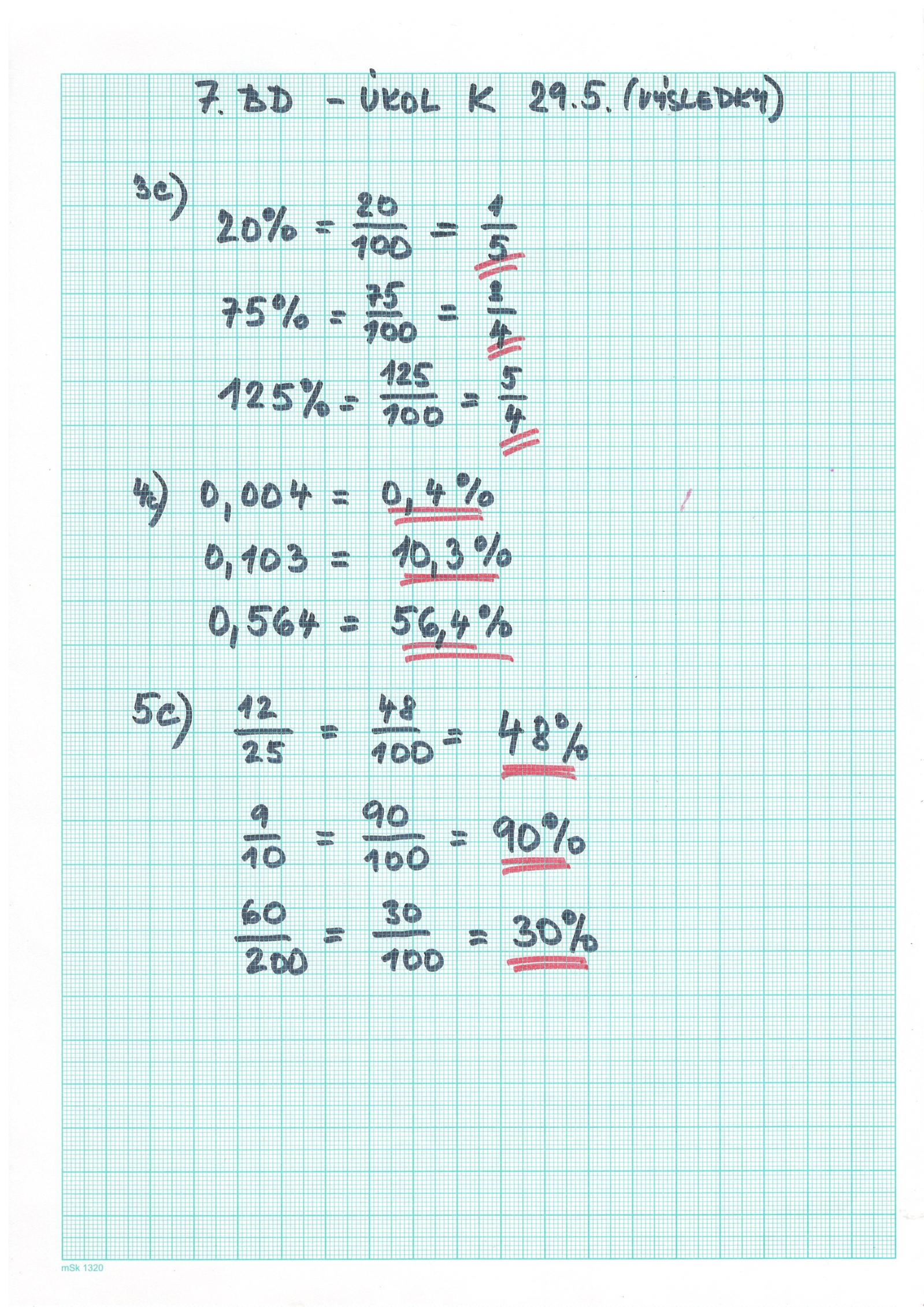 